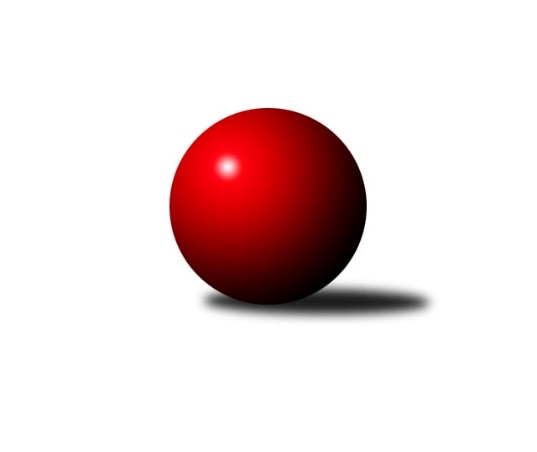 Č.9Ročník 2016/2017	19.11.2016Nejlepšího výkonu v tomto kole: 3330 dosáhlo družstvo: TJ  Prostějov ˝A˝3. KLM C 2016/2017Výsledky 9. kolaSouhrnný přehled výsledků:HKK Olomouc ˝B˝	- TJ Start Rychnov n. Kn.	2:6	3240:3259	12.5:11.5	19.11.TJ Tatran Litovel ˝A˝	- KK Zábřeh ˝B˝	3:5	3040:3099	13.0:11.0	19.11.TJ Jiskra Rýmařov ˝A˝	- TJ Sokol Bohumín ˝A˝	6:2	3261:3025	18.5:5.5	19.11.TJ  Odry ˝A˝	- KK Šumperk˝A˝	1.5:6.5	3191:3272	10.0:14.0	19.11.TJ  Prostějov ˝A˝	- Sokol Přemyslovice˝A˝	5.5:2.5	3330:3270	14.0:10.0	19.11.SKK  Náchod	- TJ Zbrojovka Vsetín ˝A˝	5:3	3242:3179	13.0:11.0	19.11.Tabulka družstev:	1.	TJ  Prostějov ˝A˝	9	7	1	1	47.0 : 25.0 	118.5 : 97.5 	 3150	15	2.	HKK Olomouc ˝B˝	9	6	0	3	43.5 : 28.5 	118.5 : 97.5 	 3228	12	3.	KK Šumperk˝A˝	9	6	0	3	43.5 : 28.5 	115.5 : 100.5 	 3179	12	4.	TJ Jiskra Rýmařov ˝A˝	9	5	1	3	40.5 : 31.5 	118.0 : 98.0 	 3229	11	5.	TJ Sokol Bohumín ˝A˝	9	5	0	4	37.0 : 35.0 	103.5 : 112.5 	 3100	10	6.	TJ Zbrojovka Vsetín ˝A˝	9	4	0	5	39.0 : 33.0 	111.5 : 104.5 	 3244	8	7.	TJ Tatran Litovel ˝A˝	9	3	2	4	36.5 : 35.5 	111.5 : 104.5 	 3135	8	8.	TJ Start Rychnov n. Kn.	9	4	0	5	33.0 : 39.0 	101.5 : 114.5 	 3176	8	9.	SKK  Náchod	9	4	0	5	33.0 : 39.0 	101.5 : 114.5 	 3126	8	10.	KK Zábřeh ˝B˝	9	3	0	6	26.0 : 46.0 	105.0 : 111.0 	 3133	6	11.	TJ  Odry ˝A˝	9	2	2	5	23.5 : 48.5 	90.5 : 125.5 	 3121	6	12.	Sokol Přemyslovice˝A˝	9	2	0	7	29.5 : 42.5 	100.5 : 115.5 	 3185	4Podrobné výsledky kola:	 HKK Olomouc ˝B˝	3240	2:6	3259	TJ Start Rychnov n. Kn.	Miroslav Dokoupil	147 	 127 	 143 	119	536 	 2:2 	 558 	 143	143 	 137	135	Roman Kindl	Břetislav Sobota	146 	 126 	 132 	151	555 	 1:3 	 582 	 156	146 	 139	141	Martin Holakovský	Dušan Říha	145 	 135 	 149 	127	556 	 4:0 	 533 	 127	134 	 147	125	Jiří Pácha	Radek Malíšek	130 	 133 	 133 	101	497 	 2.5:1.5 	 493 	 128	133 	 105	127	Oldřich Krsek	Jaromír Hendrych ml.	130 	 124 	 142 	129	525 	 2:2 	 536 	 146	121 	 144	125	Petr Galus	Matouš Krajzinger	144 	 146 	 134 	147	571 	 1:3 	 557 	 145	122 	 135	155	Miroslav Hanzlíkrozhodčí: Nejlepší výkon utkání: 582 - Martin Holakovský	 TJ Tatran Litovel ˝A˝	3040	3:5	3099	KK Zábřeh ˝B˝	Jakub Mokoš	127 	 122 	 133 	141	523 	 4:0 	 468 	 118	119 	 119	112	Miroslav Štěpán	Miroslav Talášek	126 	 121 	 141 	128	516 	 3:1 	 478 	 107	135 	 121	115	Jan Körner	František Baleka	124 	 130 	 111 	117	482 	 1:3 	 532 	 138	120 	 139	135	Martin Vitásek	Jiří Čamek	116 	 120 	 125 	139	500 	 1:3 	 549 	 140	135 	 136	138	Jiří Michálek	Kamil Axman	111 	 139 	 120 	129	499 	 1:3 	 570 	 144	168 	 141	117	Tomáš Dražil	David Čulík	119 	 131 	 140 	130	520 	 3:1 	 502 	 120	122 	 138	122	Milan Šularozhodčí: Nejlepší výkon utkání: 570 - Tomáš Dražil	 TJ Jiskra Rýmařov ˝A˝	3261	6:2	3025	TJ Sokol Bohumín ˝A˝	Ladislav Janáč	134 	 130 	 119 	142	525 	 1:3 	 527 	 135	121 	 127	144	Petr Kuttler	Ladislav Stárek	133 	 119 	 130 	134	516 	 2:2 	 529 	 141	141 	 129	118	Fridrich Péli	Josef Pilatík	123 	 136 	 133 	147	539 	 4:0 	 503 	 122	128 	 117	136	Karol Nitka	Jiří Zezulka st.	141 	 138 	 143 	145	567 	 4:0 	 487 	 125	118 	 131	113	Jan Zaškolný	Jaroslav Tezzele	122 	 143 	 160 	126	551 	 3.5:0.5 	 500 	 122	124 	 138	116	Pavel Niesyt	Milan Dědáček	143 	 152 	 141 	127	563 	 4:0 	 479 	 111	131 	 117	120	Aleš Kohutekrozhodčí: Nejlepší výkon utkání: 567 - Jiří Zezulka st.	 TJ  Odry ˝A˝	3191	1.5:6.5	3272	KK Šumperk˝A˝	Stanislav Ovšák	120 	 114 	 135 	129	498 	 1:3 	 560 	 154	138 	 144	124	Adam Běláška	Marek Frydrych	136 	 131 	 143 	129	539 	 1:3 	 576 	 132	139 	 160	145	Josef Touš	Jaroslav Lušovský	145 	 140 	 130 	129	544 	 2:2 	 544 	 158	129 	 122	135	Marek Zapletal	Vojtěch Rozkopal	118 	 142 	 121 	128	509 	 1:3 	 534 	 133	116 	 143	142	Miroslav Smrčka	Michal Pavič	126 	 158 	 127 	127	538 	 1:3 	 562 	 127	129 	 156	150	Jaroslav Sedlář	Karel Chlevišťan	158 	 151 	 134 	120	563 	 4:0 	 496 	 141	111 	 126	118	Gustav Vojtekrozhodčí: Nejlepší výkon utkání: 576 - Josef Touš	 TJ  Prostějov ˝A˝	3330	5.5:2.5	3270	Sokol Přemyslovice˝A˝	Miroslav Znojil	154 	 150 	 141 	140	585 	 3:1 	 543 	 126	160 	 126	131	Pavel Močár	Michal Smejkal	132 	 140 	 140 	137	549 	 2:2 	 549 	 145	132 	 142	130	Jan Sedláček	Roman Rolenc	134 	 143 	 113 	146	536 	 1:3 	 589 	 158	138 	 142	151	Jiří Šoupal	Jan Pernica	151 	 133 	 142 	139	565 	 4:0 	 505 	 138	131 	 103	133	Zdeněk Grulich	Bronislav Diviš	137 	 116 	 139 	151	543 	 2:2 	 520 	 120	125 	 149	126	Tomáš Fraus	Aleš Čapka	143 	 121 	 152 	136	552 	 2:2 	 564 	 121	139 	 135	169	Eduard Tomekrozhodčí: Nejlepší výkon utkání: 589 - Jiří Šoupal	 SKK  Náchod	3242	5:3	3179	TJ Zbrojovka Vsetín ˝A˝	Antonín Hejzlar	129 	 129 	 128 	140	526 	 1:3 	 575 	 136	175 	 135	129	Tomáš Hambálek	Aleš Tichý	144 	 150 	 146 	130	570 	 4:0 	 495 	 133	115 	 143	104	Zoltán Bagári	Tomáš Adamů	128 	 136 	 142 	122	528 	 1:3 	 542 	 142	125 	 146	129	Martin Dolák	Martin Kováčik	136 	 154 	 125 	124	539 	 1:3 	 576 	 145	128 	 139	164	Vlastimil Bělíček	Tomáš Majer	142 	 124 	 137 	111	514 	 3:1 	 482 	 139	113 	 108	122	János Víz	Jan Adamů	148 	 143 	 154 	120	565 	 3:1 	 509 	 146	126 	 114	123	Tomáš Novosadrozhodčí: Nejlepší výkon utkání: 576 - Vlastimil BělíčekPořadí jednotlivců:	jméno hráče	družstvo	celkem	plné	dorážka	chyby	poměr kuž.	Maximum	1.	Vlastimil Bělíček 	TJ Zbrojovka Vsetín ˝A˝	583.08	372.4	210.7	1.1	6/6	(626)	2.	Milan Dědáček 	TJ Jiskra Rýmařov ˝A˝	566.00	365.8	200.2	1.9	5/5	(618)	3.	Břetislav Sobota 	HKK Olomouc ˝B˝	558.92	368.0	190.9	2.5	4/4	(603)	4.	Adam Běláška 	KK Šumperk˝A˝	557.78	374.7	183.1	4.1	6/6	(594)	5.	Tomáš Hambálek 	TJ Zbrojovka Vsetín ˝A˝	556.42	364.3	192.1	4.3	4/6	(590)	6.	Josef Šrámek 	HKK Olomouc ˝B˝	552.42	367.1	185.3	3.8	3/4	(628)	7.	Josef Touš 	KK Šumperk˝A˝	552.35	373.9	178.5	3.7	5/6	(585)	8.	Matouš Krajzinger 	HKK Olomouc ˝B˝	549.83	360.0	189.8	5.9	3/4	(588)	9.	Pavel Močár 	Sokol Přemyslovice˝A˝	548.17	374.6	173.6	6.7	6/7	(576)	10.	Jaroslav Tezzele 	TJ Jiskra Rýmařov ˝A˝	546.60	361.2	185.4	4.2	5/5	(595)	11.	Roman Kindl 	TJ Start Rychnov n. Kn.	546.50	368.5	178.0	4.8	6/6	(567)	12.	Jiří Šoupal 	Sokol Přemyslovice˝A˝	545.19	371.0	174.1	7.3	7/7	(589)	13.	Jiří Zezulka st. 	TJ Jiskra Rýmařov ˝A˝	543.20	365.6	177.7	4.6	4/5	(585)	14.	Karel Chlevišťan 	TJ  Odry ˝A˝	542.75	357.9	184.9	3.6	4/5	(586)	15.	Kamil Axman 	TJ Tatran Litovel ˝A˝	542.73	358.1	184.7	2.3	3/3	(564)	16.	Eduard Tomek 	Sokol Přemyslovice˝A˝	542.57	368.0	174.6	5.0	7/7	(564)	17.	Milan Šula 	KK Zábřeh ˝B˝	542.22	362.9	179.3	2.3	6/6	(571)	18.	Miroslav Talášek 	TJ Tatran Litovel ˝A˝	539.50	364.2	175.3	3.7	3/3	(579)	19.	Martin Holakovský 	TJ Start Rychnov n. Kn.	539.30	363.5	175.8	6.3	5/6	(584)	20.	Tomáš Majer 	SKK  Náchod	539.00	358.4	180.6	3.4	5/5	(573)	21.	Ladislav Stárek 	TJ Jiskra Rýmařov ˝A˝	539.00	358.5	180.5	3.7	4/5	(558)	22.	Zoltán Bagári 	TJ Zbrojovka Vsetín ˝A˝	538.79	360.9	177.9	6.4	6/6	(581)	23.	Marek Frydrych 	TJ  Odry ˝A˝	538.05	362.0	176.1	3.3	4/5	(596)	24.	Marek Zapletal 	KK Šumperk˝A˝	538.00	355.7	182.3	4.1	6/6	(573)	25.	Michal Pavič 	TJ  Odry ˝A˝	537.64	356.0	181.6	3.4	5/5	(564)	26.	Jan Pernica 	TJ  Prostějov ˝A˝	535.50	360.2	175.3	3.9	4/4	(577)	27.	Michal Smejkal 	TJ  Prostějov ˝A˝	535.29	352.9	182.4	2.8	4/4	(616)	28.	Miroslav Hanzlík 	TJ Start Rychnov n. Kn.	535.27	356.3	179.0	5.3	5/6	(595)	29.	David Čulík 	TJ Tatran Litovel ˝A˝	532.88	357.6	175.3	4.4	2/3	(556)	30.	Dušan Říha 	HKK Olomouc ˝B˝	532.42	365.1	167.3	5.7	4/4	(557)	31.	Fridrich Péli 	TJ Sokol Bohumín ˝A˝	532.24	361.3	171.0	5.1	7/7	(557)	32.	Jiří Michálek 	KK Zábřeh ˝B˝	532.13	359.0	173.1	5.8	4/6	(573)	33.	Tomáš Novosad 	TJ Zbrojovka Vsetín ˝A˝	531.00	364.8	166.2	4.7	6/6	(562)	34.	Tomáš Dražil 	KK Zábřeh ˝B˝	529.93	354.7	175.2	5.2	5/6	(570)	35.	Milan Sekanina 	HKK Olomouc ˝B˝	529.75	366.3	163.4	4.0	4/4	(549)	36.	Bronislav Diviš 	TJ  Prostějov ˝A˝	529.18	360.5	168.7	4.3	4/4	(616)	37.	Martin Dolák 	TJ Zbrojovka Vsetín ˝A˝	528.58	357.2	171.4	8.3	6/6	(567)	38.	Jaromír Hendrych ml. 	HKK Olomouc ˝B˝	527.94	362.8	165.1	3.9	4/4	(544)	39.	Aleš Čapka 	TJ  Prostějov ˝A˝	527.75	349.9	177.8	2.8	4/4	(562)	40.	Jaroslav Sedlář 	KK Šumperk˝A˝	524.10	348.0	176.2	6.1	5/6	(567)	41.	Karol Nitka 	TJ Sokol Bohumín ˝A˝	524.05	354.0	170.0	6.2	7/7	(558)	42.	Jan Körner 	KK Zábřeh ˝B˝	522.56	354.8	167.8	4.2	6/6	(555)	43.	Aleš Tichý 	SKK  Náchod	521.92	361.4	160.6	5.6	5/5	(570)	44.	Pavel Niesyt 	TJ Sokol Bohumín ˝A˝	521.71	354.6	167.1	5.5	7/7	(552)	45.	Martin Kováčik 	SKK  Náchod	521.25	351.7	169.6	5.3	4/5	(568)	46.	Jiří Pácha 	TJ Start Rychnov n. Kn.	520.33	352.8	167.5	5.7	5/6	(564)	47.	Miroslav Štěpán 	KK Zábřeh ˝B˝	520.22	349.5	170.7	7.2	6/6	(563)	48.	Jan Sedláček 	Sokol Přemyslovice˝A˝	520.17	351.3	168.9	7.1	6/7	(549)	49.	Antonín Hejzlar 	SKK  Náchod	520.00	354.8	165.2	6.4	4/5	(563)	50.	Tomáš Adamů 	SKK  Náchod	519.85	350.0	169.9	6.0	5/5	(541)	51.	Jiří Čamek 	TJ Tatran Litovel ˝A˝	519.48	353.4	166.1	5.3	3/3	(530)	52.	Josef Pilatík 	TJ Jiskra Rýmařov ˝A˝	518.83	352.3	166.6	4.8	4/5	(547)	53.	Gustav Vojtek 	KK Šumperk˝A˝	517.40	360.6	156.8	5.3	5/6	(537)	54.	Jaroslav Heblák 	TJ Jiskra Rýmařov ˝A˝	517.20	350.0	167.2	9.4	5/5	(533)	55.	Petr Galus 	TJ Start Rychnov n. Kn.	516.63	360.9	155.7	7.8	6/6	(563)	56.	Oldřich Krsek 	TJ Start Rychnov n. Kn.	516.50	359.7	156.8	6.4	6/6	(541)	57.	Petr Dvorský 	TJ  Odry ˝A˝	516.00	351.9	164.1	8.1	5/5	(545)	58.	Miroslav Dimidenko 	TJ  Odry ˝A˝	512.75	348.0	164.8	6.8	4/5	(531)	59.	Miroslav Smrčka 	KK Šumperk˝A˝	511.46	346.3	165.2	4.7	6/6	(535)	60.	Jan Adamů 	SKK  Náchod	511.12	349.9	161.2	3.9	5/5	(565)	61.	Martin Vitásek 	KK Zábřeh ˝B˝	510.38	346.8	163.6	5.8	4/6	(532)	62.	Aleš Kohutek 	TJ Sokol Bohumín ˝A˝	509.64	348.9	160.7	7.4	7/7	(567)	63.	Jan Zaškolný 	TJ Sokol Bohumín ˝A˝	506.56	347.4	159.1	6.8	6/7	(542)	64.	František Baleka 	TJ Tatran Litovel ˝A˝	506.47	345.5	160.9	7.7	3/3	(539)	65.	Jiří Fiala 	TJ Tatran Litovel ˝A˝	506.07	333.6	172.5	4.1	3/3	(540)	66.	Ludvík Vymazal 	TJ Tatran Litovel ˝A˝	504.50	345.5	159.0	8.0	2/3	(509)	67.	Roman Rolenc 	TJ  Prostějov ˝A˝	502.29	350.2	152.1	7.5	4/4	(550)	68.	Stanislav Ovšák 	TJ  Odry ˝A˝	499.17	335.6	163.6	5.8	4/5	(539)	69.	Jozef Kuzma 	TJ Sokol Bohumín ˝A˝	498.80	339.2	159.6	7.6	5/7	(568)		Jakub Seniura 	TJ Start Rychnov n. Kn.	585.67	378.3	207.3	5.7	1/6	(634)		Libor Jung 	TJ Start Rychnov n. Kn.	556.75	379.0	177.8	6.5	2/6	(596)		Miroslav Dokoupil 	HKK Olomouc ˝B˝	553.00	367.9	185.1	3.8	2/4	(580)		Matěj Stančík 	TJ Start Rychnov n. Kn.	553.00	369.0	184.0	6.0	1/6	(553)		Theodor Marančák 	TJ Zbrojovka Vsetín ˝A˝	550.00	369.0	181.0	2.3	2/6	(582)		Miroslav Znojil 	TJ  Prostějov ˝A˝	546.50	351.0	195.5	4.0	2/4	(585)		Ivan Říha 	TJ Zbrojovka Vsetín ˝A˝	546.00	364.0	182.0	5.0	3/6	(568)		Ladislav Janáč 	TJ Jiskra Rýmařov ˝A˝	542.50	364.1	178.4	3.4	2/5	(565)		Jarosla Šmejda 	TJ Start Rychnov n. Kn.	541.00	389.0	152.0	11.0	1/6	(541)		Martin Zaoral 	Sokol Přemyslovice˝A˝	540.00	372.5	167.5	8.0	2/7	(560)		Jakub Mokoš 	TJ Tatran Litovel ˝A˝	533.67	364.0	169.7	4.3	1/3	(540)		Mykola Vološčuk 	KK Zábřeh ˝B˝	533.00	358.0	175.0	6.0	1/6	(533)		Libor Drábek 	SKK  Náchod	533.00	369.0	164.0	8.0	1/5	(533)		Radek Grulich 	Sokol Přemyslovice˝A˝	531.00	354.6	176.4	5.9	4/7	(560)		Jiří Doucha  ml.	SKK  Náchod	530.00	362.0	168.0	4.0	1/5	(530)		Vojtěch Rozkopal 	TJ  Odry ˝A˝	529.25	369.8	159.5	7.5	2/5	(564)		Michal Kolář 	Sokol Přemyslovice˝A˝	529.00	348.5	180.5	6.0	2/7	(539)		Petr Černohous 	TJ  Prostějov ˝A˝	529.00	365.0	164.0	4.0	2/4	(531)		Miroslav Kubík 	TJ Zbrojovka Vsetín ˝A˝	528.00	370.0	158.0	11.0	1/6	(528)		Tomáš Fraus 	Sokol Přemyslovice˝A˝	527.50	362.3	165.3	7.3	4/7	(569)		Michal Kala 	TJ Start Rychnov n. Kn.	526.00	388.0	138.0	9.0	1/6	(526)		Libor Krajčí 	TJ Sokol Bohumín ˝A˝	525.00	350.0	175.0	7.0	1/7	(525)		Lubomír Šípek 	TJ Start Rychnov n. Kn.	523.00	355.0	168.0	8.0	1/6	(523)		Petr Kuttler 	TJ Sokol Bohumín ˝A˝	522.83	345.2	177.7	3.5	3/7	(535)		Petr Chlachula 	TJ Jiskra Rýmařov ˝A˝	518.00	344.0	174.0	3.0	1/5	(518)		František Langer 	KK Zábřeh ˝B˝	518.00	350.5	167.5	6.0	2/6	(530)		Jaroslav Lušovský 	TJ  Odry ˝A˝	518.00	351.8	166.3	7.9	2/5	(544)		Stanislav Brosinger 	TJ Tatran Litovel ˝A˝	516.00	343.5	172.5	5.5	1/3	(519)		Miroslav Plachý 	TJ  Prostějov ˝A˝	513.00	362.0	151.0	9.0	2/4	(519)		Jiří Polášek 	TJ Jiskra Rýmařov ˝A˝	509.00	346.0	163.0	10.0	1/5	(509)		Petr Axman 	TJ Tatran Litovel ˝A˝	507.33	350.7	156.7	6.3	1/3	(544)		Jan Frydrych 	TJ  Odry ˝A˝	504.00	345.0	159.0	6.0	1/5	(504)		Miloš Voleský 	SKK  Náchod	504.00	356.0	148.0	13.0	2/5	(517)		Petr Matějka 	KK Šumperk˝A˝	501.22	342.7	158.6	5.1	3/6	(518)		Miroslav Sigmund 	TJ Tatran Litovel ˝A˝	499.00	351.0	148.0	6.0	1/3	(499)		Daniel Bělíček 	TJ Zbrojovka Vsetín ˝A˝	498.00	345.0	153.0	6.5	2/6	(528)		Radek Malíšek 	HKK Olomouc ˝B˝	497.00	338.0	159.0	8.0	1/4	(497)		János Víz 	TJ Zbrojovka Vsetín ˝A˝	497.00	340.7	156.3	7.0	3/6	(515)		Jiří Srovnal 	KK Zábřeh ˝B˝	493.33	331.0	162.3	8.0	3/6	(494)		Štefan Dendis 	TJ Sokol Bohumín ˝A˝	493.00	345.0	148.0	6.0	1/7	(493)		Zdeněk Peč 	Sokol Přemyslovice˝A˝	492.00	352.0	140.0	7.0	1/7	(492)		Jaroslav Vymazal 	KK Šumperk˝A˝	490.00	336.0	154.0	6.0	1/6	(490)		Zdeněk Grulich 	Sokol Přemyslovice˝A˝	489.00	332.3	156.7	6.0	3/7	(505)		Milan Dvorský 	Sokol Přemyslovice˝A˝	485.00	340.0	145.0	13.5	2/7	(499)		Miroslav Bodanský 	KK Zábřeh ˝B˝	471.50	340.5	131.0	14.0	2/6	(479)		Daniel Ševčík  st.	TJ  Odry ˝A˝	460.00	319.0	141.0	9.0	1/5	(460)Sportovně technické informace:Starty náhradníků:registrační číslo	jméno a příjmení 	datum startu 	družstvo	číslo startu21859	Martin Dolák	19.11.2016	TJ Zbrojovka Vsetín ˝A˝	7x9321	Josef Touš	19.11.2016	KK Šumperk˝A˝	8x468	Oldřich Krsek	19.11.2016	TJ Start Rychnov n. Kn.	7x19448	Petr Kuttler	19.11.2016	TJ Sokol Bohumín ˝A˝	4x7048	Jiří Zezulka	19.11.2016	TJ Jiskra Rýmařov ˝A˝	8x18932	Jiří Michálek	19.11.2016	KK Zábřeh ˝B˝	5x7041	Vojtěch Rozkopal	19.11.2016	TJ  Odry ˝A˝	3x7198	Miroslav Znojil	19.11.2016	TJ  Prostějov ˝A˝	2x6055	Martin Holakovský	19.11.2016	TJ Start Rychnov n. Kn.	10x6367	Ladislav Stárek	19.11.2016	TJ Jiskra Rýmařov ˝A˝	8x11871	Roman Kindl	19.11.2016	TJ Start Rychnov n. Kn.	10x11959	Ladislav Janáč	19.11.2016	TJ Jiskra Rýmařov ˝A˝	5x6281	Josef Pilatík	19.11.2016	TJ Jiskra Rýmařov ˝A˝	7x6380	Jaroslav Tezzele	19.11.2016	TJ Jiskra Rýmařov ˝A˝	9x16412	Eduard Tomek	19.11.2016	Sokol Přemyslovice˝A˝	8x11060	Milan Dědáček	19.11.2016	TJ Jiskra Rýmařov ˝A˝	9x
Hráči dopsaní na soupisku:registrační číslo	jméno a příjmení 	datum startu 	družstvo	Program dalšího kola:10. kolo3.12.2016	so	9:30	KK Šumperk˝A˝ - HKK Olomouc ˝B˝	3.12.2016	so	10:00	TJ Start Rychnov n. Kn. - TJ Tatran Litovel ˝A˝	3.12.2016	so	13:30	TJ Zbrojovka Vsetín ˝A˝ - TJ  Odry ˝A˝	3.12.2016	so	13:30	TJ Sokol Bohumín ˝A˝ - SKK  Náchod	3.12.2016	so	13:30	KK Zábřeh ˝B˝ - TJ  Prostějov ˝A˝	3.12.2016	so	14:30	Sokol Přemyslovice˝A˝ - TJ Jiskra Rýmařov ˝A˝	Nejlepší šestka kola - absolutněNejlepší šestka kola - absolutněNejlepší šestka kola - absolutněNejlepší šestka kola - absolutněNejlepší šestka kola - dle průměru kuželenNejlepší šestka kola - dle průměru kuželenNejlepší šestka kola - dle průměru kuželenNejlepší šestka kola - dle průměru kuželenNejlepší šestka kola - dle průměru kuželenPočetJménoNázev týmuVýkonPočetJménoNázev týmuPrůměr (%)Výkon2xJiří ŠoupalPřemyslovice A5892xTomáš DražilZábřeh B110.715701xMiroslav ZnojilProstějov A5852xJiří ŠoupalPřemyslovice A109.255892xMartin HolakovskýRychnov5821xMiroslav ZnojilProstějov A108.515856xVlastimil BělíčekVsetín A5761xJosef ToušŠumperk˝A˝107.655762xJosef ToušŠumperk˝A˝5761xMartin HolakovskýRychnov107.365822xTomáš HambálekVsetín A5752xJiří Zezulka st.Rýmařov A106.72567